  ФОРМИРОВАНИЕ ЗВУКОВОЙ КУЛЬТУРЫ  РЕЧИ  В  АСПЕКТЕ  НЕДЕЛЬНОГО ОБРАЗОВАТЕЛЬНОГО ПРОЕКТАЕ. П. ДроздоваМБДОУ «Добрянский детский сад № 8»воспитательГ. Добрянка, Пермский край	Хорошая речь - важнейшее условие всестороннего полноценного развития детей. Одним из основных показателей уровня развития умственных способностей ребенка можно считать богатство его речи.  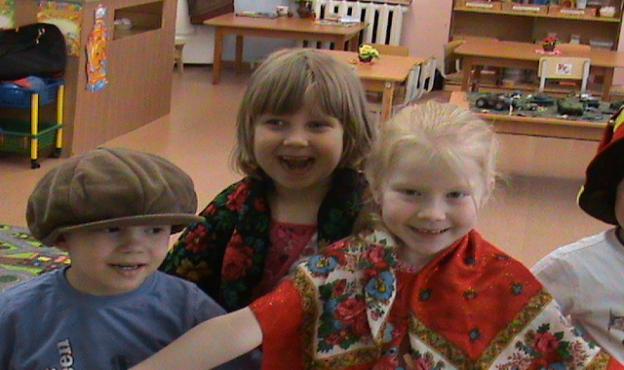 
	В соответствии с ФГОС дошкольного образования,  задачи образовательной области «Речевое развитие»:
— владение речью как средством общения и культуры;
— обогащение активного словаря; развитие связной, грамматически правильной диалогической и монологической речи;
— развитие речевого творчества; развитие звуковой и интонационной культуры речи, фонематического слуха;
— знакомство с книжной культурой, детской литературой, понимание на слух текстов различных жанров детской литературы;
— формирование звуковой аналитико-синтетической активности как предпосылки обучения грамоте.	Для оптимизации работы по данному направлению мы совместно с логопедом детского сада создали рабочую группу по разработке конспектов НОД «Звуковая культура речи», для детей шестого года жизни. 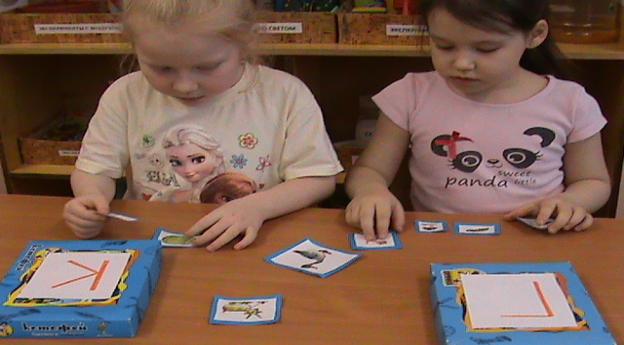 	Проанализировав ситуацию речевого развития детей нашей группы, мы решили особое внимание в 2015 – 2016 уч. году уделить разделу «Формирование звуковой культуры речи».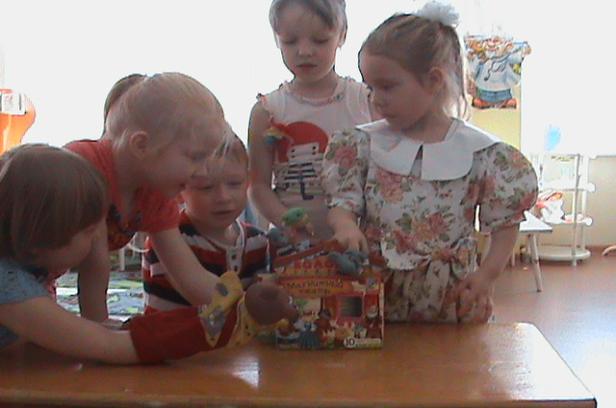            В связи с тем, что образовательная          деятельность в нашем детском саду осуществляется по недельным образовательным проектам. Все методические разработки  тесно связаны с блочно-тематическим планированием. Каждый конспект НОД составлен таким образом, что все задания в нем соотносятся с темой недели .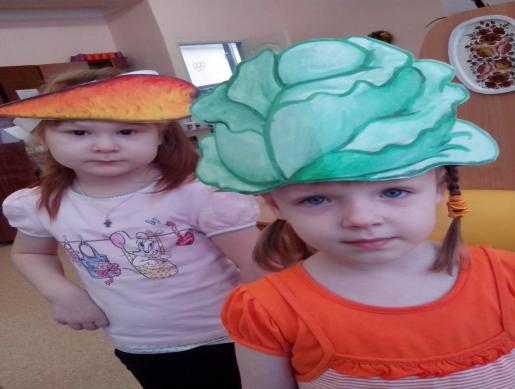 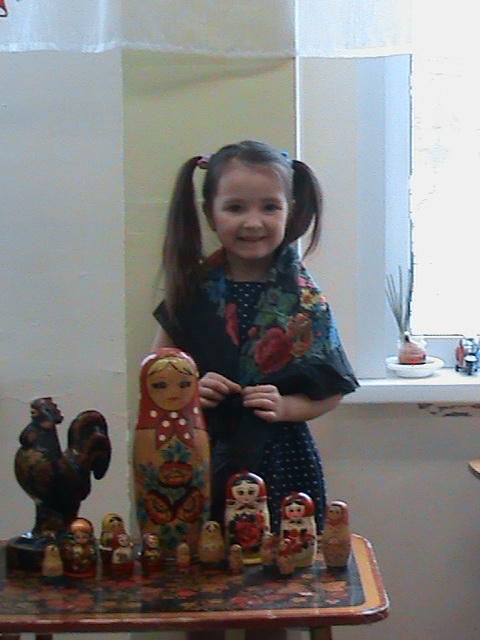           Сегодня я представлю вашему вниманию одно из занятий.Тема недельного проекта: «Народные промыслы».В формате проекта - Занятие по звуковой культуре речи  «На ярмарке». Цель занятия: Знакомство со звуками  и буквами Ф-В.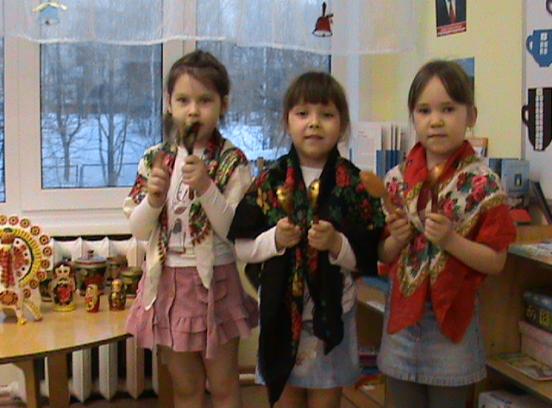           В начале деятельности дети приглашаются на ярмарку: Ярмарка место людное – можно других посмотреть и  себя показать. Нужно хорошо подготовиться…- В игровой форме провели самомассаж лица.Мы умоем глазки,Чисто вытрем нос,Нарумяним щеки,Подрисуем бровь –Правую и левую,А теперь вот так (обе),И погладим шею,Водой чуть-чуть побрызгаем.И вытремся скорее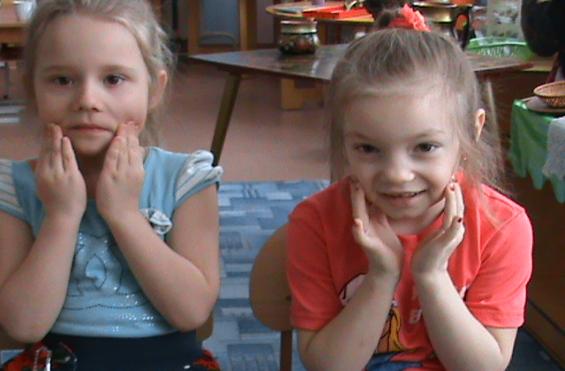 - Мы готовы, можно и на ярмарку отправляться: «Раз , два , три –покружись,И на ярмарке окажись».- К нам на Ярмарку спешите,Очень рады видеть вас,Не стесняйтесь, подходите,Все товары здесь – для вас!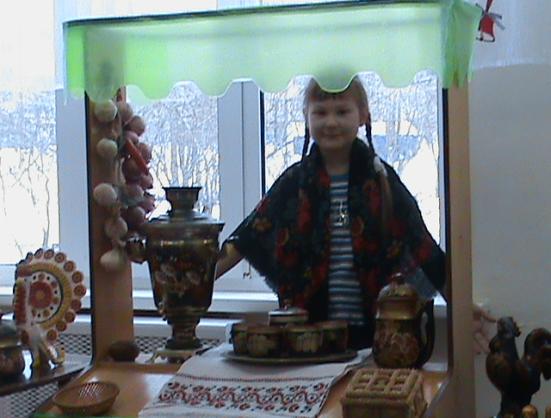 Уж на ярмарке веселье,Сколько хочешь развлечений:Тут и пляшут, и поютИ товары продают!- Ну какая же ярмарка без красочных и ярких платков. На ярмарке мы с девочками купили платки. Нарядились и устроили пляски.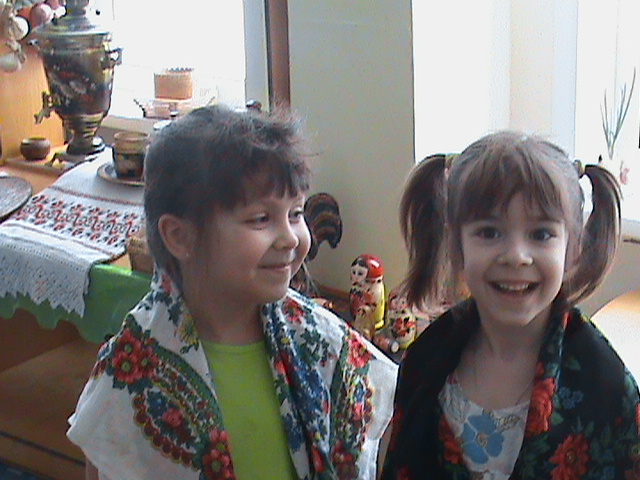 Я на ярмарку пришлаЯ платок себе нашла.Мой платок красивый, красный,Потанцую с ним прекрасно.Эй, девчонки, выходитеИ со мною попляшите!Дети на ярмарке познакомились с купцами Фросей и Ваней.Определили, что их имена начинаются на звуки Ф и В.Дали  характеристику звуков Ф-В.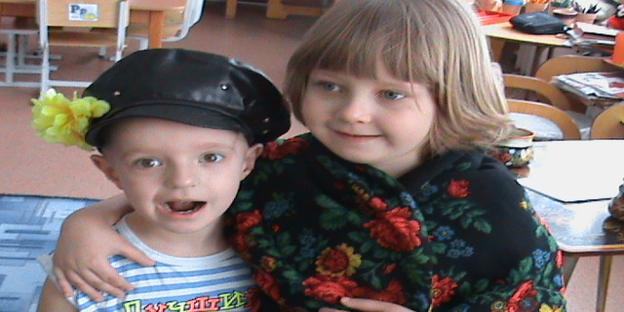 - Произнесем имя Ваня. Какой вы слышите первый звук?При произнесении звука [В]  - зубы прикусывают нижнюю губу, средняя часть языка находится снизу. Если приложить руку к горлу, почувствуем вибрацию (шум). Как вы думаете, какой это звук?- Звук [В]  – согласный, звонкий.- Произнесем имя Фрося. Какой вы слышите первый звук?При произнесении звука [Ф]  - зубы прикусывают нижнюю губу, средняя часть языка находится снизу. Если приложить руку к горлу, не чувствуем вибрацию (шум). Как вы думаете, какой это звук? Звук [Ф] – согласный, глухой.Познакомились с буквами В-Ф. У  Вани на торговой палатке вывеска - буква  «В». У Фроси – буква «Ф»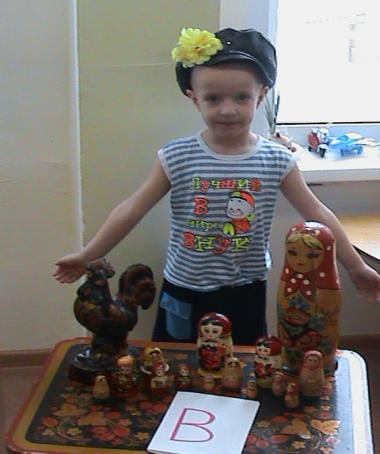 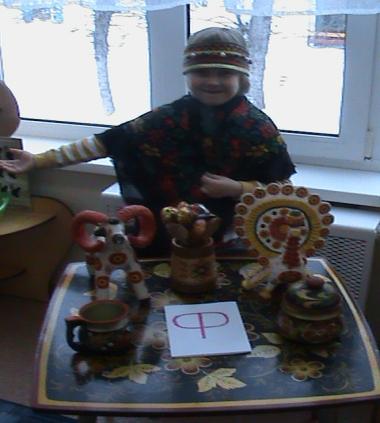           Дети рассматривали буквы: выделяют, из каких элементов эти они состоят.По ходу общения выявили проблемную ситуацию: У Фроси  и Вани  вывески на палатках пришли в негодность!. Они попросили у детей помощи, сделать им новые вывески.         Дети выкладывали  буквы В и Ф из различных материалов.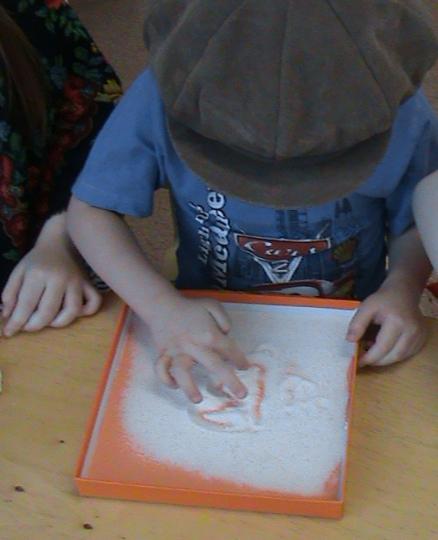 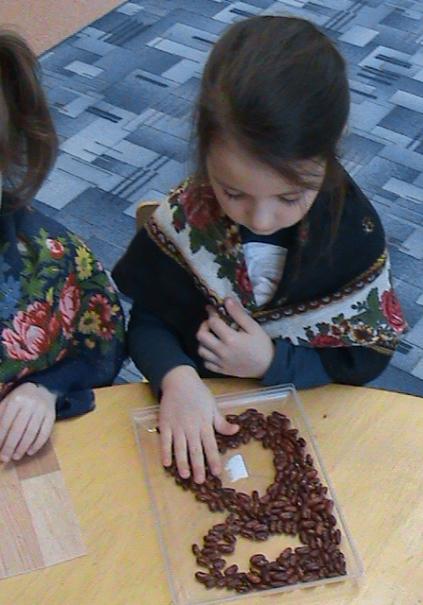 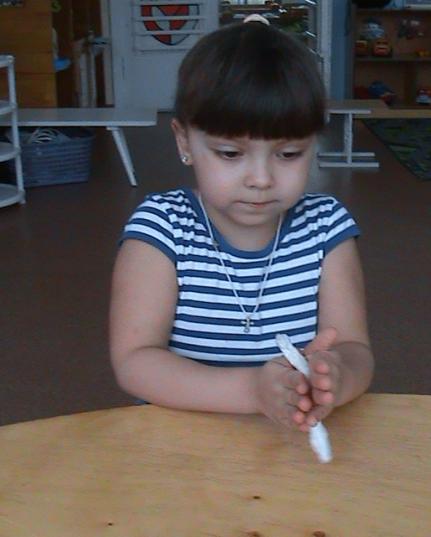 Есть на ярмарке  место веселой шутке! И мы поиграли в игру на развитие фонематического слуха  «Дразнилки»Дети делятся на две команды и шутят («дрязнят» друг – друга, с разной интонацией)Команда Вани говорит: Ва-ва-ваКоманда Фроси передразнивает: Фа–фа-фаВо-во-во  -  Фо-фо-фоВу-ву-ву  -  Фу-фу-фуВы-вы-вы -  Фы-фы-фыВэ-вэ-вэ  -   Фэ-фэ-фэ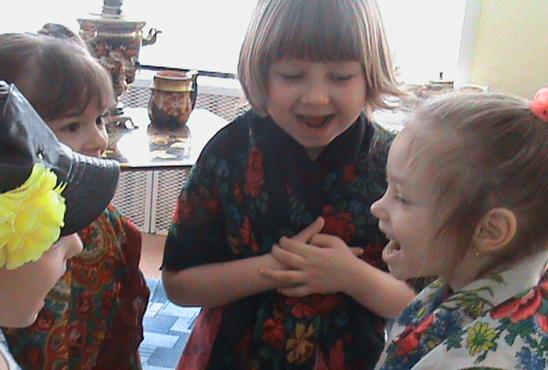 После веселой игры Ваня и Фрося устроили  чаепитие. А чай они пили со сладостями. - Ваня  ел только те сладости, в названиях которых слышится звук [В] ,а Фрося  [Ф].  Дети отгадывали, какие  сладости ел Ваня, а какие Фрося ?- конфеты, вафли, зефир, ватрушки, халва…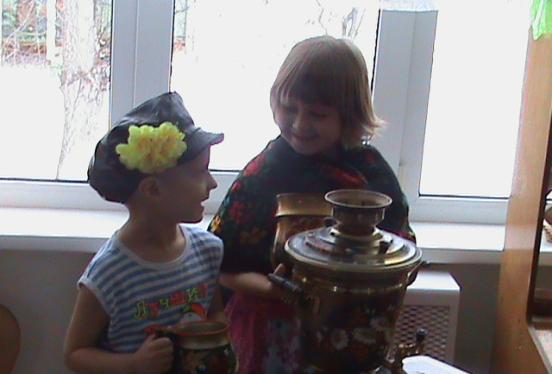 Наша ярмарка шумит,Всех в округе веселит.Ох, ох, ох, охНас встречает скомарох!Шутками, забавами,Смешными рассказами…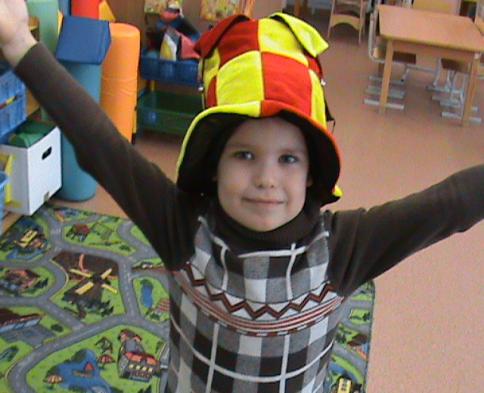 Провели игровое упражнение «Исправь смешное предложение»У кефира в буфете есть вкусный Ваня.Фонари увидели фиолетового Володю.Футбол пришел на Витю в футболке.Эй, народ пляши, гуляй,На ложках весело сыграй!В игре «Лошкари» дети упражнялись в умении делить слова на слоги с помощью деревянных ложек.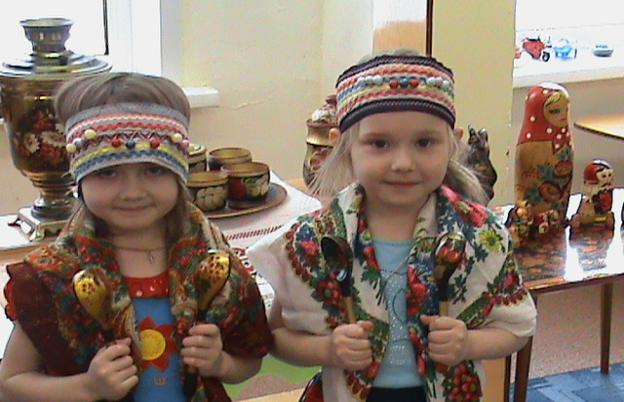 Ярмарка, ярмарка,Весёлая ярмарка.Тут и пели, и плясалиЗвуки новые узнали.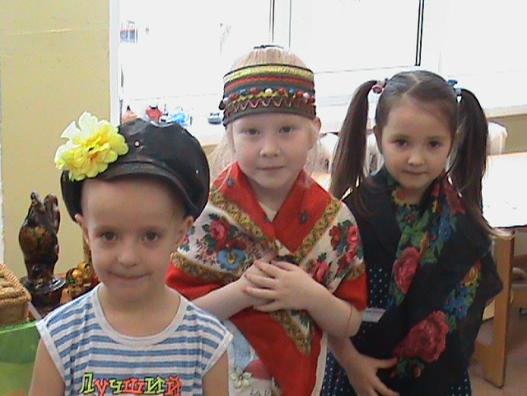 Вот и ярмарке конецКто играл - тот молодец!!!